COMUNE DI ZOLLINO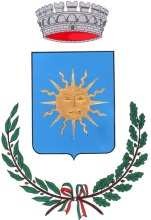 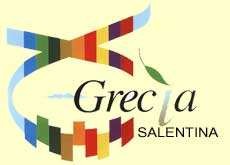 Provincia di Lecce73010 - Viale della Repubblica, 10Tel.0836/600003www.comune.zollino.le.itpec: protocollo.comune.zollino@pec.rupar.puglia.it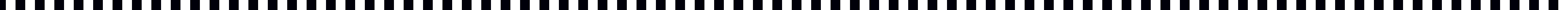 AVVISO PUBBLICOTRENO DELLA MEMORIA 2023Il Comune di Zollino ha aderito con delibera di Giunta Comunale al progetto “Treno della Memoria 2023”, promosso dall’Associazione Culturale "Treno della Memoria", che offre la possibilità a giovani di età compresa tra i 18 e i 26 anni di visitare i luoghi dello sterminio, in un percorso organizzato altamente educativo e con l’accompagnamento di educatori.Il progetto ha lo scopo di stimolare i giovani partecipanti educandoli alla cittadinanza attiva e facendoli sentire cittadini europei attraverso un viaggio nella Storia e nella Memoria.Il progetto si svilupperà in due fasi, tra loro consequenziali e precisamente:la prima fase dedicata ad un ciclo di appuntamenti (in presenza e online) attraverso i quali si intende fornire alle/ai partecipanti gli strumenti indispensabili per affrontare consapevolmente il viaggio;la seconda fase coincidente con un viaggio, da realizzarsi nei mesi compresi tra Gennaio e Marzo 2023 secondo un calendario che sarà definito a breve dall’Ente promotore.Il viaggio prevede la visita a Cracovia, la visita guidata all’ex ghetto ebraico, al Museo della Fabbrica di Schindler nonché ai campi di concentramento e di sterminio di Auschwitz-Birkenau.La quota intera di partecipazione è di € 350,00.Il numero dei partecipanti per il Comune di Zollino è fissato in due unità.I giovani interessati dovranno rivolgere istanza al Comune entro e non oltre le ore 12:00 del giorno 15 dicembre 2022 direttamente presso l’ufficio protocollo dell’Ente, negli orari di apertura al pubblico, o via pec all’indirizzo: protocollo.comune.zollino@pec.rupar.puglia.it.Qualora dovessero pervenire istanze di partecipazione in numero superiore a quanto previsto, si procederà con sorteggio pubblico nel giorno 16 dicembre 2022 alle ore 11:00.Le domande di partecipazione possono essere ritirate presso l’Ufficio Servizi Sociali del Comune di Zollino o scaricate dal sito web istituzionale www.comune.zollino.le.it.Per eventuali informazioni è possibile rivolgersi al Responsabile del Settore SocioCulturale, Demografici e Polizia Locale, dr. Luigi Costa.Zollino, 07/11/2022Il Sindaco dott. Edoardo CalòAl Sig. Sindaco del Comune di ZollinoOGGETTO: "TRENO DELLA MEMORIA 2023 - DOMANDA DI PARTECIPAZIONE"Il	sottoscritto	 		nato	a 	 il	e residente in   	 	 alla via	n. telefonico   	 e-mail  			con riferimento all’Avviso per la partecipazione al progetto in oggetto indicato, approvato con delibera di Giunta Comunale, con la presente chiede di partecipare alla selezione per la partecipazione al progetto "Treno della Memoria 2023".A tal proposito il sottoscritto:dichiara di non aver mai partecipato al progetto "il Treno della Memoria" o a medesimi progetti organizzati da altri Enti (qualora si sia già partecipato ad edizioni precedenti del progetto non spuntare l’opzione);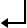 dichiara la propria disponibilità:a partecipare a tutte le fasi del progetto (organizzate dall’Associazione promotrice del progetto); in particolare a raggiungere autonomamente la sede di Lecce in cui si svolgerà la formazione qualora questa avvenga in presenza e non attraverso l’ausilio di strumenti telematici;a documentare con scritti e foto l’esperienza vissuta;dichiara di essere a conoscenza e di accettare quanto sotto riportato:il progetto prevede un viaggio didattico con destinazione Cracovia (Polonia) e con una tappa intermedia a Berlino o Praga o Budapest da realizzarsi nei mesi compresi tra Gennaio e Marzo secondo un calendario che sarà definito a breve dall’Ente promotore;la quota di partecipazione è pari ad € 350,00, il Comune di Zollino contribuirà alle spese di viaggio con la somma di € 300,00 da ripartirsi tra i due partecipanti (di età compresa tra i 18 e i 26 anni).Nella quota di partecipazione non sono inclusi i pasti.Le domande di partecipazione dovranno pervenire entro e non oltre il giorno 15 dicembre 2022 alle ore 12.00 direttamente presso l’ufficio protocollo dell’Ente, negli orari di apertura al pubblico, o via pec all’indirizzo: protocollo.comune.zollino@pec.rupar.puglia.it;Si allega alla presente fotocopia fronte/retro di documento di identità in corso di validità dell’interessato.Luogo e data	Firma